Stolnotenisový klub ŠSK Šintava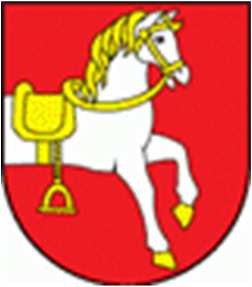 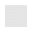 Šintava 20.01.2023POZVÁNKA + PROPOZÍCIE pre 		Stolnotenisový turnaj „O putovný pohár starostky obce Šintava“Usporiadateľ : ŠSK ŠintavaDátum a miesto : 4. marec 2023/ sobota / telocvičňa ZŠ a MŠ ŠintavaRiaditeľstvo : Miklošík Branislav - riaditeľ turnajaFógel Juraj - hlavný rozhodcaHolbík Daniel - zástupca hl. rozhodcuPištej Vladimír - zástupca hl. rozhodcuMatušica Roman – organizačný pracovníkPrihlášky :	mail : stturnaj@azet.sk  do 1. 3. 2023do 20.00 hodPočet účastníkov : max. 72 hráčovNáklady : pretekári štartujú na náklady svojich oddielov a klubovInformácie : telefón 0905 314 048 alebo 0907 449 604Predpis : hrá sa podľa SP , pravidiel stolného tenisu a týchto propozíciíSúťaže : dvojhra mužov - hlavná súťaž a súťaž útechy               Systém súťaží : 1. kolo - skupinový systém , na 2 vyhraté sety2. kolo - vylučovací systém , na 3 vyhraté sety. Usporiadateľ si vyhradzuje právo na zmenu systému podľa počtu účastníkov.Loptičky : Xushaofa 40mm plastovéPrávo štartu : Hráči, ktorý nemajú odohratých viac ako 50% zápasov vo vyššej súťaži ako 6/7/8.liga / podľa súpisiek 2022- 2023 /  + neregistrovaní hráči Vklady : 10 € / v cene 1x občerstvenie (párky) + nápoj /Podmienka účasti : prihláška na mail , prípadne neskorší príchod alebo               neúčasť oznámiť na 0905314048  alebo  stturnaj@azet.skČasový rozpis : od 8.30 hod. prezentácia , neskôr prezentovaní prihlásení          hráči nebudú zaradení do turnajaod 8.45 do 9.00 hod. – žrebovanieod 9.00 hod otvorenie a začiatok turnajaNámietky : podávajú sa v zmysle Súborov predpisovRozhodcovia : rozhodcov k jednotlivým zápasom určí hlavný rozhodcaCeny : hráči na 1. až 3. mieste získavajú vecné cenyHráči štartujú na vlastné riziko, turnaj nie je poistený.Branislav Miklošík	......................................predseda klubu	organizačný pracovník